English lessons for Urban Engineering Students: 2nd Year Students (G1)    Teacher: DilmiCheyma   	Terminologies:Urban Basic Services (UBS) = الخدمات السياسية للمدنUrban Agriculture= الزراعة الحضاريةUrban Center= مراكز حضاريةUrban Commercial Use= الاستخدام الحضاري التجاريUse of Urban Residential [civil engineering] =الاستخدام الحضري السكنيAdequate Distribution= التوزيع الكافي او الملائمAnalytical Map= خريطة تحليليةArable Land= ارض صالحو للزراعةUse of Urban Service [civil engineering]=الاستخدام الحضري الخدميSocial or Urban Indicators {civil engineering]=المؤشرات الاجتماعية او الحضريةUrban renewal [general]=التجديد الحضريUrban schools [general]=المدارس الحضريةUrban slums [general]=الأحياء الفقيرة الحضرية Urban studies [general ]=دراسات مدينيهUrban Development:Urban and Suburban Development= التنمية الحضارية و تنمية الضواحيUrban Administration and Urban Development= ادارة التنمية الحضاريةHousing and Urban Development= وكالة الاسكان و التنمية الحضاريUrban Development Unite= وحدة التنمية الحضاريةScientific Terminologies:Urban Demography= علم سكان الحضريUrban Ecology= البيئة الحضريةUrban Ecosystem= نضام بيئي حضريAgronomist(Agronomy)=خبير زراعي Urban Education= تعليم الحضري Urban Environment= البيئة الحضريةUrban Geography= الجغرافية الحضاريةUrban Extension: الامتداد الحضري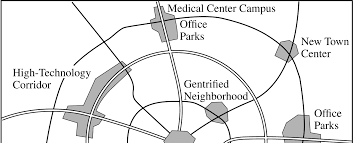 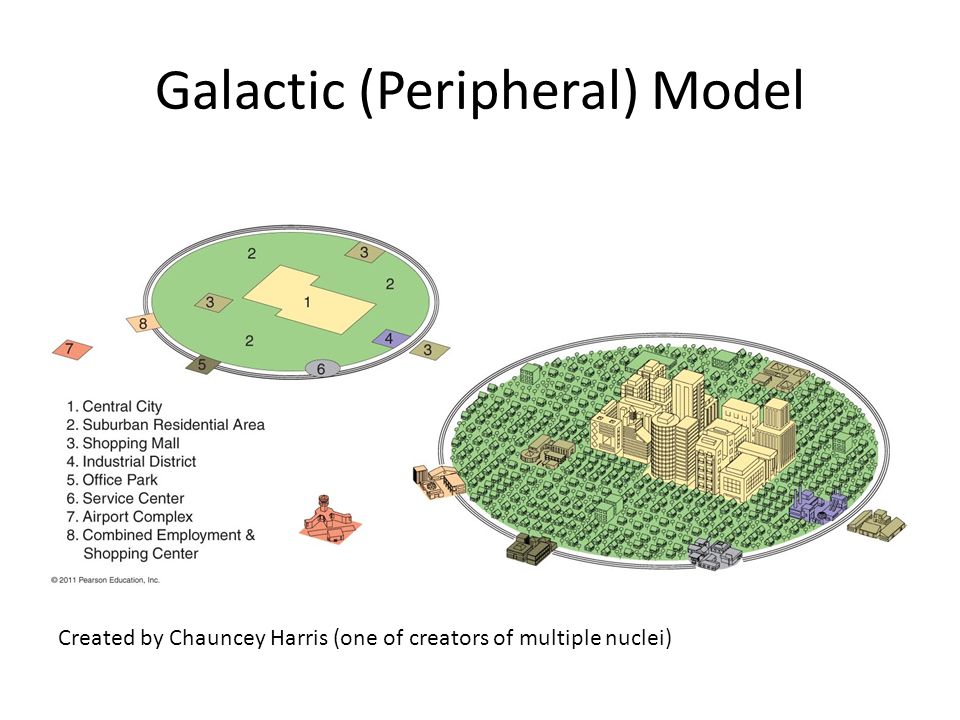 How to build a House?What is inside the house? Guess! Let’s open the door and tackle the details of the house above.As an urban engineer you can design the house according to the design or the plan you were provided. 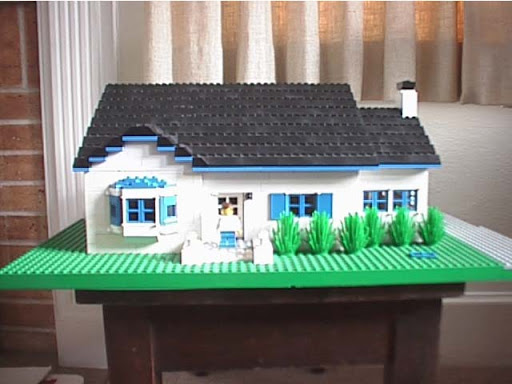 Corridors or Alleys Rooms : living-room, bed-rooms, kitchen, bath-room, dining-roomRoofs, grounds, doors and windowsThe house can be divided into: upstairs and downstairs, what is between them called “stairs”What is outside the house? : Garden, trees, grass, or lake (real or superficial lake), and sidewalk (pavement)